Day 1BreakfastScrambled tofu*Whole wheat toast, spreadSautéed spinach Lunch Pasta salad*DinnerSweet potato*, topped withRoasted garbanzo beans*Green beans, from frozenCoconut milk “ice cream”Day 2BreakfastOatmealStir in peanut butter and bananaHigh calcium orange juiceLunchHummus on tortilla with cucumber, tomato, avocado, or other vegetablesRed grapesDinnerPasta with marinara sauce topped withSilken tofu*Day 3BreakfastGranola with nuts and seeds Fresh, dried or frozen fruitAlmond milk or otherLunchPeanut butter and jelly sandwich Carrots, cucumbers, green pepper slicesChipsDinnerFried riceDay 4BreakfastSmoothie* withFresh or frozen fruitFlax seed or  nut butter Lunch Main dish salad with beans and dressingVegan cookie or brownieDinnerBean burritos*Fresh fruit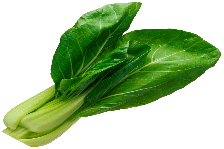 